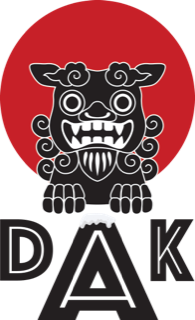 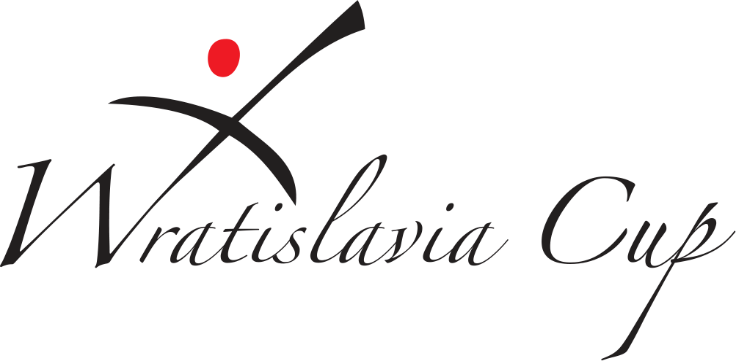 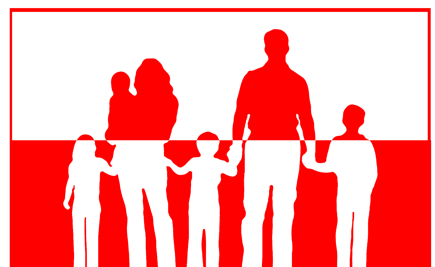 14th International Tournament of Traditional Karate for Children and Youth “Wratislavia Cup 2021”                Dolnośląska Akademia Karate we Wrocławiu i Fundacja Białoczerwona pragnie zaprosić wszystkie kluby Polskiej Unii Karate Tradycyjnego oraz Federacje Krajowe WTKF do udziału w 14 edycji Międzynarodowego Turnieju dla Dzieci i Młodzieży „Wratislavia Cup 2021”. Tegoroczna edycja odbędzie się pod patronatem World Traditional Karate - Do Federation oraz Polskiej Unii Karate Tradycyjnego.Wratislavia Cup jest naszym pionierskim projektem dającym dzieciom i młodzieży możliwość rozwijania swoich umiejętności oraz rywalizacji w zawodach karate o charakterze międzynarodowym.Serdecznie zapraszam.Zarząd Fundacji BiałoczerwonaDolnośląskiej Akademii Karate we Wrocławiu INFORMACJE OGÓLNEDATA: 20.03.2021MIEJSCE: Wielofunkcyjna Hala Sportowa AWF Wrocław – ul. Paderewskiego 35 WrocławORGANIZATOR: Fundacja Białoczerwona i Dolnośląska Akademia Karate we WrocławiuPATRONAT: World Karate-Do Federation, Polska Unia Karate TradycyjnegoKATEGORIEGrupa A (7 lat i młodsi) urodzeni 2014 i młodsiGrupa B (8 i 9 lat) urodzeni 2013, 2012 Grupa C (10 i 11 lat) urodzeni 2011 i 2010Grupa D (12 i 13 lat) urodzeni 2009 i 2008Grupa E (14 i 15 lat) urodzeni 2007 i 2006Grupa F (16 i 17 lat) urodzeni 2005 i 2004Grupa G (18-34 lat) “Between Generations”Grupa H (35 lat i starsi) “Between Generations”KATAKUMITEZawodnicy startujący w konkurencjach Kumite musza obowiązkowo posiadać ochraniacze na zęby, krocze I klatkę piersiową!!!KATA DRUŻYNOWEIII. PROGRAM:Sobota 20 marca 20219.00 – 14.00 – eliminacje I finały dla grupa A, B, C, D, E12.00 – 14.00 – Obiad na hali 14.00 – 19.00 – eliminacje i finały dla grupy F, International Tournament of Traditional Karate “Between Generations”IV. OPŁATY STARTOWE:I Termin zgłoszeń do 5 marca 202160 PLN - jedna konkurencja80 PLN - dwie konkurencje (kata i kumite)50 PLN - kata drużynoweII Termin zgłoszeń do 12 marca 202180 PLN - jedna konkurencja100 PLN - dwie konkurencje (kata i kumite)70 PLN - kata drużynoweV. ZAKWATEROWANIE:Hotel Jesterhttp://hotel-jester.com/V. REJESTRACJA I ZGŁOSZENIA ZAWODNIKÓW:opłaty startowe: na konto klubu MKKT NIKOBUSHIVI. KONTAKT: e-mail: biuro@karatenikobushi.pltel. 794 602 404Do zobaczenia we Wrocławiu!Grupa A
(7 lat i młodsi) 2014 i młodsisystem flagowy oraz repasaże tylko KATA HEIAN  Grupa B
(8 i 9 lat) 2013 i 2012 system flagowy oraz repasaże tylko KATA HEIAN Grupa C
(10 i 11 lat) 2011 i 2010 system flagowy oraz repasaże tylko KATA HEIAN Grupa D
(12 i 13 lat) 2009 i 20089-4 kyusystem flagowy oraz repasaże tylko KATA HEIAN3 kyu-danEliminacjesystem flagowy do półfinałów KATA HEIAN.3kyu -danW półfinale i finale system punktowy TOKUI KATA Grupa E
(14-15 lat)9- 4kyusystem flagowy oraz repasaże tylko KATA HEIAN 3 kyu-danEliminacjesystem flagowy do półfinałów KATA HEIAN.3kyu -danW półfinale i finale system punktowy TOKUI KATA Grupa F
(16-17 lat) 9- 4kyusystem flagowy oraz repasaże tylko KATA HEIAN 3 kyu-danEliminacjesystem flagowy do półfinałów KATA HEIAN.3kyu -danW półfinale i finale system punktowy TOKUI KATA Grupa G
(18-34 lat) “Between Generations”9- 4kyusystem flagowy oraz repasaże tylko KATA HEIAN 3 kyu-danEliminacjesystem flagowy do półfinałów KATA HEIAN.3kyu -danW półfinale i finale system punktowy TOKUI KATA Grupa H
(35 lat i starsi)“Between Generations”9- 4kyusystem flagowy oraz repasaże tylko KATA HEIAN 3 kyu-danEliminacjesystem flagowy do półfinałów KATA HEIAN.3kyu -danW półfinale i finale system punktowy TOKUI KATA Grupa D
(12-13 lat)
KUMITE (lewa noga z przodu)9-7kyu Kihon-IpponOi zuki jodan,Oi zuki chudanMaegeri chudan6- 4kyu Jiyu-Ippon kumiteKizamizuki jodanGyakuzuki-chudanMaegeri -chudanUshirogeri-chudan 3kyu-dan. Kogo-Kumite, finał Kogo- KumiteGrupa E
(14-16 lat) KUMITE (lewa noga z przodu)9-7kyu Kihon-IpponOi zuki jodan,Oi zuki chudanMaegeri chudan6- 4kyu Jiyu-Ippon kumiteKizamizuki jodanGyakuzuki-chudanMaegeri -chudanUshirogeri-chudan 3kyu-dan. Kogo-Kumite, finał Jiu kumiteGrupa F
(16-17 lat) KUMITE (lewa noga z przodu)9-7kyu Kihon-IpponOi zuki jodan,Oi zuki chudanMaegeri chudan6- 4kyu Jiyu-Ippon kumiteKizamizuki jodanGyakuzuki-chudanMaegeri -chudanUshirogeri-chudan 3kyu-dan. Kogo-Kumite, finał Jiu kumiteGrupa G i H
Between Generations”KUMITE (lewa noga z przodu)9-7kyu Kihon-IpponOi zuki jodan,Oi zuki chudanMaegeri chudan6- 4kyu Jiyu-Ippon kumiteKizamizuki jodanGyakuzuki-chudanMaegeri -chudanUshirogeri-chudan 3kyu-dan. Kogo-Kumite, finał Jiu kumiteKategorie drużynowe Grupa A i B (9 lat i młodsi)  Kategorie drużynowe Grupa C I D (10-11-12-13 lat) Kata DrużynoweDrużyna w kata może być mieszana (dziewczyny i chłopcy)W finale nie obowiązuje bunkai  Eliminacje – system flagowy, finał (miejsca I-IV) – system punktowy. Kata DrużynoweDrużyna w kata może być mieszana (dziewczyny i chłopcy)W finale obowiązkowo bunkai  Eliminacje – system flagowy, finał (miejsca I-IV) – system punktowy. 